取材位置①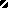 